Utilization of Mobile Ultrasonic Contact Impedance (UCI) Hardness Testers for Check the Residual Operation Life and Their CalibrationMichal Junek1, Jiří Janovec1, Petr Ducháček11 CTU in Prague, Faculty of mechanical engineering, Department of Materials Engineering, Praha 2, Karlovo náměstí 13, Czech RepublicSection: RESEARCH PAPER Keywords: Ultrasound Hardness Tester, Young´s Modulus of Elasticity, Calibration, Creep-resistant Steel, Residual operation lifeCitation: Section Editor: name, affiliationReceived month day, year; In final form month day, year; Published month yearCopyright: © year IMEKO. This is an open-access article distributed under the terms of the Creative Commons Attribution 3.0 License, which permits unrestricted use, distribution, and reproduction in any medium, provided the original author and source are creditedFunding: This work was supported by the Ministry of Education, Youth and Sport of the Czech Republic within the project No. LO1207 of the program NPU1Corresponding author: M. Junek, e-mail: michal.junek@fs.cvut.czThe main Additions (marked in red)CalibrationThe ASTM A1038 – 05 standard [1] states that the UCI hardness testers usually has been calibrated on non-alloyed and low-alloyed steel, that is, certified hardness reference blocks with Young´s modulus of elasticity 210 000 MPa. Because unalloyed or low-alloy steels have a similar Young’s modulus of elasticity, accurate results are obtained with the standard calibration. In many cases, the difference in Young’s modulus of medium-alloy and high-alloy steels is so insignificant that the error created falls within the allowable tolerances of the part. But the question is what is considered as a similar Young’s modulus of elasticity?Hardness references block are needed for calibration to other materials with different Young’s modulus of elasticity. This paper should answer the question of calibration UCI hardness testers used for hardness measurement of components functioning in energy units.Comparison of non-destructive methods of hardness measurementSeveral methods for non-destructive hardness measurement are used in practice. The following Table 1 shows various methods for non-destructive measuring of hardness using by portable hardness testers. Furthermore, there is a comparison of the areas of applications of each portable hardness testers. From this comparison, the UCI method seems to be best for hardness measurement of large construction parts functioning in energy units (steam pipe-lines, steam boilers and welds of these parts).Surface DecarburizationSurface decarburization takes place most frequently on the outer surface of steel components and is accompanied by rapid reduction of carbon content on the surface due to diffusion caused by high temperature. Decarburized layer has a lower hardness than the material below the layer due to reduced carbon content. Carbon content gradient in the decarburized layer increases with the distance from the outer surface, see Figure 4 and Figure 5. Therefore, the hardness values measured after removal of decarburized layer are higher. Since the hardness is measured on the outer surface components, it is imperative to remove this layer in order to achieve relevant results. Decarburized layer has a thickness usually of up to 1.0 mm.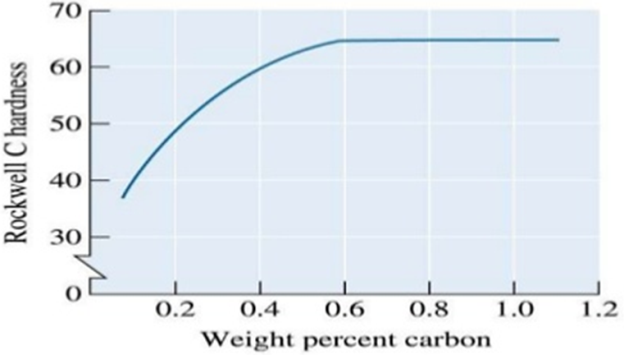 Figure 5. Dependence of Rockwell hardness on the carbon content [6]Table 1. Recommended applications for hardness measurement by portable hardness testers [2]Explanatory notes to table: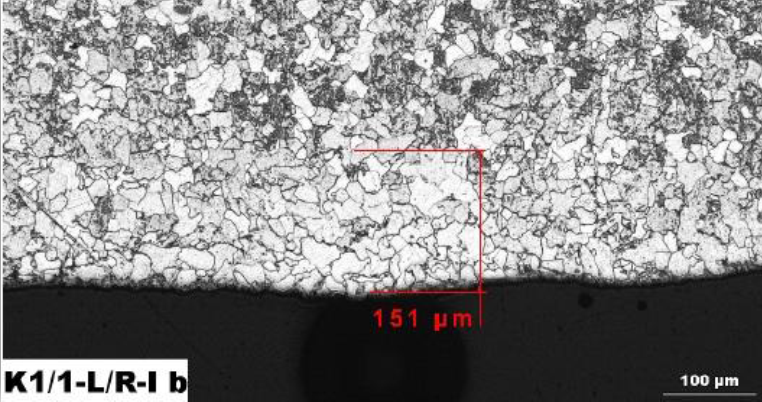 Figure 4. Surface decarburization of HP steam pipe-line of fossil fuel power plantsResults of MeasurementsSteels with E = 193 GPaTable 11. Steel Super 304H; sample 2030In case of austenitic steel Super 304H with Young´s modulus 193 GPa it was observe that the measured values have large an error of measurement. The standard deviation of measured value by UCI hardness tester is up 59 HV. 
Measurement of hardness of austenitic steels is generally a problem due to their strengthening. The dynamic rebound method (Brinell method) was not carried out because specimens, on whom the measurement was to be performed, did not reach the required minimum weight of 5 kg and minimum wall thickness 20 mm. The average value of the deviations is very different, (see Tables 11).Table 3. Selected samples of materials and their state of operating (laboratory) degradationTable 2. Selected materials and their Young´s modulus valuesApplicationsDynamic rebound methodUCI methodTIV methodHandy EsatestSolid (big) parts**ooCoarse-grained materials*xxxSteel and aluminium cast alloys*oooHAZ with weldsx***Tubes: wall thickness     > 20 mm****Tubes: wall thickness      < 20 mmx***Inhomogeneous surfacesoxxxSheet metal, coilsxo**Thin layersxo**Hard to get at positionsx*x*Coarse surfaces*xxoFinally machined surfaceso***Electrically conductive materials***xDusty environments*ooxxNot recommendedoSometimes suitable (In the case of elimination conditions having adverse impacts on results of measurement)*Especially well-suitedSuper 304H; Sample 2030(Ø 38 x 6.3 mm);  Dissolving annealing  1150 °C/2 minSuper 304H; Sample 2030(Ø 38 x 6.3 mm);  Dissolving annealing  1150 °C/2 minSuper 304H; Sample 2030(Ø 38 x 6.3 mm);  Dissolving annealing  1150 °C/2 minSuper 304H; Sample 2030(Ø 38 x 6.3 mm);  Dissolving annealing  1150 °C/2 minSuper 304H; Sample 2030(Ø 38 x 6.3 mm);  Dissolving annealing  1150 °C/2 minSuper 304H; Sample 2030(Ø 38 x 6.3 mm);  Dissolving annealing  1150 °C/2 minSuper 304H; Sample 2030(Ø 38 x 6.3 mm);  Dissolving annealing  1150 °C/2 minSuper 304H; Sample 2030(Ø 38 x 6.3 mm);  Dissolving annealing  1150 °C/2 minMeasured on surfaceMeasured on surfaceMeasured on surfaceMeasured on surfaceMeasured through the wall thicknessMeasured through the wall thicknessMeasured through the wall thicknessLABMIC 20MIC 10LABMIC 20MIC 10HV10UCI HV10UCI HV10HV10UCI HV10UCI HV10Avg.181366-176227-STD± 2± 59-± 4± 32-DeviationDeviation185-49-MaterialSample - State of degradationX10CrMoVNb9-1P6 – lab. ageing at 600 °C/10 000 hoursP21 – initial state after heat treatmentX10CrWMoVNb9-2 BT3 – lab. ageing at 650 °C/20 000 hoursT33 – lab. ageing at 650 °C/5 033 hours14MoV6-3K1 – degraded at 525 °C/240 000 hoursEPR – degraded at 560 °C/261 800 hoursEPC – degraded at 540 °C/240 066 hoursT23V23 – initial state after heat treatmentD23 – lab. ageing at 650 °C/5 033 hoursT24V24 – initial state after heat treatmentD24 – lab. ageing at 650 °C/5 033 hoursX20CrMoV12-1L1 – UnknownX5CrNiCuNb17-4-4L2 – UnknownSteel Super 304H2030 – Dissolving annealing  1150 °C/2 minMaterialsE [GPa]X10CrMoVNb9-1 (P91)     X10CrWMoVNb9-2 (P92)21814MoV6-3T23T24210X20CrMoV12-1X5CrNiCuNb17-4-4200Steel Super 304H193